RESULTADO – TOMADA DE PREÇO024273EM57753HEAPA2O Instituto de Gestão e Humanização – IGH, entidade de direito privado e sem fins lucrativos,classificado como Organização Social, vem tornar público o resultado da Tomada de Preços,com a finalidade de adquirir bens, insumos e serviços para o HEAPA - Hospital Estadual deAparecida de Goiânia, com endereço à Av. Diamante, s/n - St. Conde dos Arcos, Aparecidade Goiânia/GO, CEP: 74.969-210.Art. 10º Não se exigirá a publicidade prévia disposta no artigoII. EMERGÊNCIA: Nas compras ou contratações realizadas em caráter de urgência ouemergência, caracterizadas pela ocorrência de fatos inesperados e imprevisíveis, cujo nãoatendimento imediato seja mais gravoso, importando em prejuízos ou comprometendo asegurança de pessoas ou equipamentos, reconhecidos pela administração.Bionexo do Brasil LtdaRelatório emitido em 27/03/2024 10:43CompradorIGH - HUAPA - HOSPITAL DE URGÊNCIA DE APARECIDA DE GOIÂNIA (11.858.570/0004-86)AV. DIAMANTE, ESQUINA C/ A RUA MUCURI, SN - JARDIM CONDE DOS ARCOS - APARECIDA DE GOIÂNIA, GO CEP:74969-210Relação de Itens (Confirmação)Pedido de Cotação : 340369260COTAÇÃO Nº 57753 - MEDICAMENTOS - HEAPA MAR/2024Frete PróprioObservações: -*PAGAMENTO: Somente a prazo e por meio de depósito em conta PJ do fornecedor. *FRETE: Só serãoaceitas propostas com frete CIF e para entrega no endereço: AV. DIAMANTE, ESQUINA C/ A RUA MUCURI, JARDIMCONDE DOS ARCOS, AP DE GOIÂNIA/GO CEP: 74969210, dia e horário especificado. *CERTIDÕES: As CertidõesMunicipal, Estadual de Goiás, Federal, FGTS e Trabalhista devem estar regulares desde a data da emissão da propostaaté a data do pagamento. *REGULAMENTO: O processo de compras obedecerá ao Regulamento de Compras do IGH,prevalecendo este em relação a estes termos em caso de divergência.Tipo de Cotação: Cotação EmergencialFornecedor : Todos os FornecedoresData de Confirmação : TodasFaturamentoMínimoValidade daPropostaCondições dePagamentoFornecedorPrazo de EntregaFrete ObservaçõesComercial Cirurgica RioclarenseLtda- SPJAGUARIÚNA - SP1 dias apósconfirmação1R$ 500,000029/03/202430 ddlCIFnullDeyvison Santos - nulldeyvison.santos@rioclarense.com.brMais informaçõesProgramaçãode EntregaPreço PreçoUnitário FábricaValorTotalProdutoCódigoFabricante Embalagem Fornecedor Comentário JustificativaRent(%)QuantidadeUsuário;-MULTIFARMAe IMPERIOnão atende oprazo deentrega porse tratar deuma cotaçãoemergencial.DaniellyEvelynPereira DaCruzCEFAZOLINASOL INJ 1G IV /EV -CEFAZOLINASODICA 1GCX C/50FAGEN,ComercialCirurgicaRioclarenseLtda- SPR$R$R$16069-FRnull1000 Frasco/Ampola4,7200 0,00004.720,0000FRASCO/AMPOLA1000MGBIOCHIMICO26/03/202417:01;- GLOBAL eDaniellyEvelynPereira DaCruzPRECISIONnão atendemo prazo deentrega por 4,7200 0,0000se tratar deuma cotaçãoemergencial.FENTANILA, SOLINJ 50MCG/ML10 ML -FENTANEST -FRASCO/AMPOLAFENTANILA50MCG/MLCX C/50AP X10ML GEN,HIPOLABORComercialCirurgicaRioclarenseLtda- SPR$R$R$233595-APnull500 Frasco/Ampola2.360,000026/03/202417:01DaniellyEvelynPereira DaCruzGLICOSE50% CXComercialCirurgicaRioclarenseLtda- SPGLICOSE SOLINJ 50% 10ML - 16372AMPOLAC/200AMP XR$R$R$3-CXnull-3600 Ampola10ML AMPPLAST,0,4600 0,00001.656,000026/03/2024EQUIPLEX17:01TotalParcial:R$55100.0100.08.736,0000Total de Itens da Cotação: 3Total de Itens Impressos: 3TotalGeral:R$8.736,0000Clique aqui para geração de relatório completo com quebra de página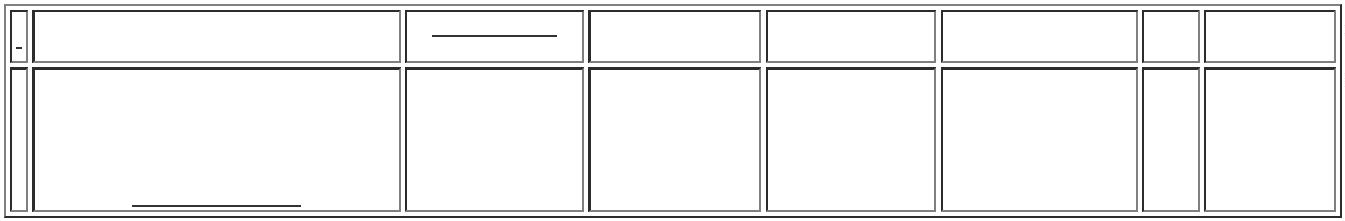 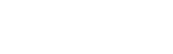 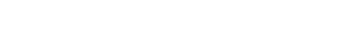 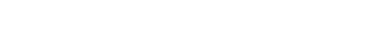 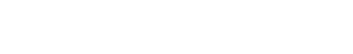 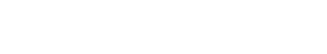 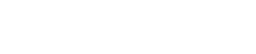 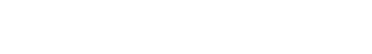 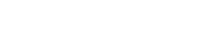 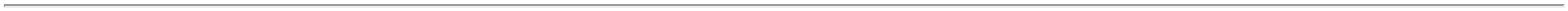 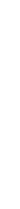 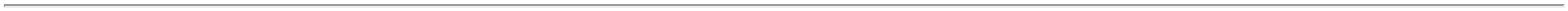 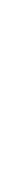 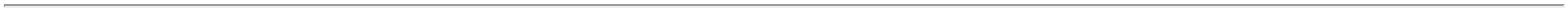 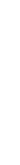 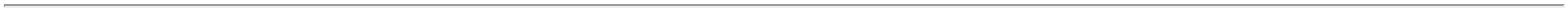 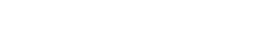 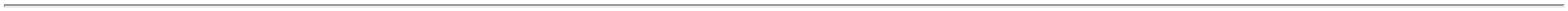 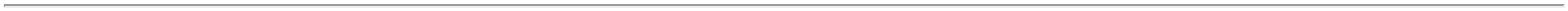 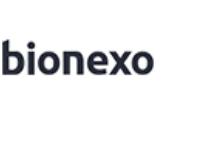 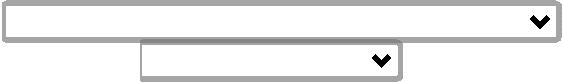 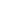 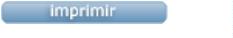 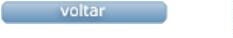 